Early Help > Parent / CarerPlease click on this link The Early Help Access Point - which will take you our Early Help Access Point website which centrally holds helpful links, supportive information and resources for you in this unpreceded change in light of coronavirus. Safety and supporting our children and families is paramount and we will be led by this first and foremost, so we are working differently to help and support children and families get through this difficult time. Please do ring us to find out more and see how we can help.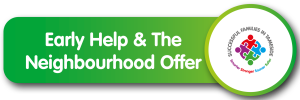 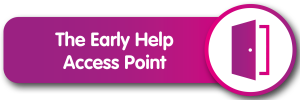 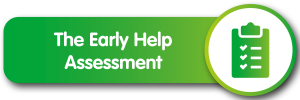 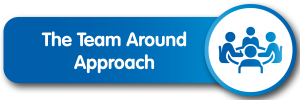 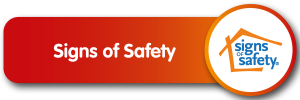 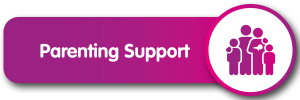 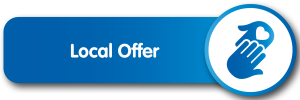 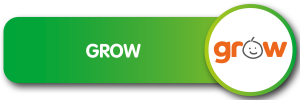 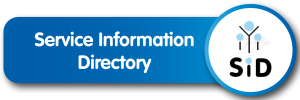 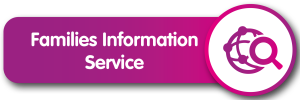 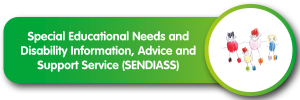 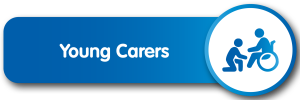 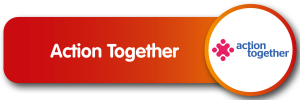 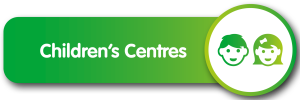 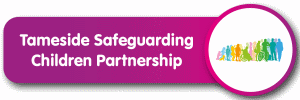 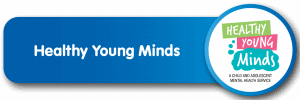 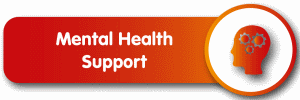 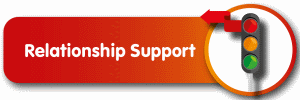 